Утверждено решением внеочередного Общего собрания членов Ассоциации «Строители Волгоградского региона» Протокол №6 от 22.09.2017 г.Утверждено решением внеочередного Общего собрания членов Ассоциации «Строители Волгоградского региона» Протокол №____ от _______2018 г.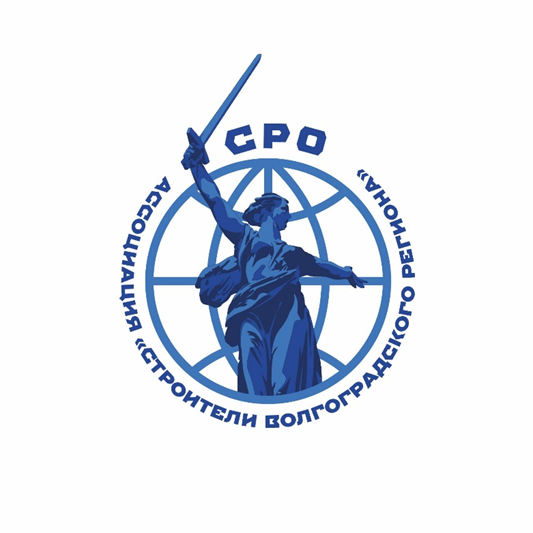 ПОЛОЖЕНИЕпроцедуре рассмотрения жалоб на действия (бездействие)членов Ассоциации «Строители Волгоградского региона» и иных обращенийВолгоград 2018ОБЩИЕ ПОЛОЖЕНИЯ1.1. Ассоциация «Строители Волгоградского региона» (далее – Ассоциация) рассматривает жалобы на действия (бездействие) своих членов и иные обращения, поступившие в Ассоциацию.1.2. Настоящее Положение разработано на основании Федерального закона «О саморегулируемых организациях», Градостроительного кодекса Российской Федерации и устанавливает процедуру рассмотрения жалоб на действия (бездействие) членов Ассоциации и иных обращений.ПРЕДВАРИТЕЛЬНОЕ РАССМОТРЕНИЕ ПОСТУПИВШИХ ОБРАЩЕНИЙ2.1. Предварительное рассмотрение поступивших в Ассоциацию обращений осуществляется Генеральным директором Ассоциации.2.2. Жалобой признается обращение, из которого следует, что действия (бездействие) члена саморегулируемой организации нарушает права подателя жалобы.Жалоба на действия члена Ассоциации, должна содержать следующие сведения:сведения о подателе жалобы, включающие: фамилию, имя, отчество физического лица или индивидуального предпринимателя - подателя жалобы (в отношении индивидуального предпринимателя - также его основной государственный регистрационный номер), наименование и основной государственный регистрационный номер организации - подателя жалобы, а также почтовый адрес и контактный телефон, по которым может осуществляться связь с подателем жалобы;наименование и идентификационный номер налогоплательщика члена Ассоциации, действия которого обжалуются;сведения об обжалуемых действиях (бездействии) члена;указание на то, какие права и законные интересы подателя жалобы нарушены обжалуемыми действиями члена Ассоциации.2.3. В случае если поступившее обращение является жалобой, либо жалобой не является, но содержит информацию о нарушении членом Ассоциации требований законодательства Российской Федерации о градостроительной деятельности, требований технических регламентов, обязательных требований стандартов на процессы выполнения работ по строительству, реконструкции, капитальному ремонту, сносу объектов капитального строительства, утвержденных Национальным объединением саморегулируемых организаций (НОСТРОЙ), стандартов и правил Ассоциации, внутренних документов Ассоциации, условий членства в Ассоциации, такие жалоба или обращение направляются в Дисциплинарную комиссию Ассоциации для рассмотрения.Решение, принятое по результатам рассмотрения жалобы или иного обращения, направляется лицу, направившему жалобу или иное обращение, посредством почтового отправления по почтовому адресу, указанному в жалобе или ином обращении, либо в форме электронного документа по адресу электронной почты, указанному в жалобе или ином обращении.2.4. В случае, если принятие решения по обращению не требуется, ответ направляется лицу, направившему жалобу или иное обращение, посредством почтового отправления по почтовому адресу, указанному в обращении, либо в форме электронного документа по адресу электронной почты, указанному в обращении.РАССМОТРЕНИЕ ЖАЛОБ И ОБРАЩЕНИЙ ДИСЦИПЛИНАРНОЙ КОМИССИЕЙ3.1. Жалобы на действия (бездействие) членов Ассоциации и иные обращения, поступившие в Ассоциацию, подлежат рассмотрению Ассоциацией в течение тридцати календарных дней со дня их поступления, если законодательством Российской Федерации не установлен иной срок.3.2. По результатам рассмотрения жалобы на действия (бездействие) своих членов, а также обращения, указанные в п.2.3. настоящего Положения, Ассоциация принимает соответствующее решение.3.3 В случае выявления в результате рассмотрения жалобы на действия (бездействие) члена Ассоциации или иного обращения факта нарушения членом Ассоциации требований законодательства Российской Федерации о градостроительной деятельности, требований технических регламентов, обязательных требований стандартов на процессы выполнения работ по строительству, реконструкции, капитальному ремонту, сносу объектов капитального строительства, утвержденных Национальным объединением саморегулируемых организаций (НОСТРОЙ), стандартов и правил Ассоциации, внутренних документов Ассоциации, условий членства в Ассоциации, Ассоциация применяет в отношении такого члена меры дисциплинарного воздействия в соответствии со статьей 55.15 Градостроительного кодекса Российской Федерации и внутренними документами Ассоциации.3.4. Ассоциация в течение двух рабочих дней со дня принятия Дисциплинарной комиссией решения о применении мер дисциплинарного воздействия в отношении члена Ассоциации направляет в форме документов на бумажном носителе или в форме электронных документов (пакета электронных документов), подписанных электронной подписью, вид которой определяется Ассоциацией в порядке, установленном Правительством Российской Федерации и правилами Ассоциации, копии такого решения члену Ассоциации, а также лицу, направившему жалобу или иное обращение, по которой принято такое решение. Направление копии решения лицу, направившему жалобу или иное обращение, осуществляется по почтовому адресу, указанному в жалобе или ином обращении, либо в форме электронного документа по адресу электронной почты, указанному в жалобе или ином обращении.3.5. При рассмотрении жалобы на действия члена Ассоциации на заседание Дисциплинарной комиссии должны быть приглашены лицо, направившее такую жалобу, и член Ассоциации, на действия которого направлена такая жалоба.3.6. Рассмотрение жалобы по существу осуществляется на заседании Дисциплинарной комиссии и имеет своей целью установление наличия или отсутствия  оснований  для проведения в отношении члена Ассоциации, на действия которого подана жалоба, внеплановой проверки, направленной на установление обстоятельств совершенных им нарушений, по фактам, изложенным в жалобе.3.7. В заседании Дисциплинарной комиссии ведется протокол.3.8. Дисциплинарная комиссия в заседании заслушивает объяснения лиц, участвующих в деле, изучает представленные доказательства. Письменные объяснения, представленные лицом, участвующим в деле, не присутствующим на заседании Дисциплинарной комиссии и не направившим своего представителя, оглашаются Председательствующим в заседании. Члены Дисциплинарной комиссии вправе задавать вопросы лицам, участвующим в деле, и их представителям.3.9. По определению Дисциплинарной комиссии, выносимому по ходатайству лица, подавшего жалобу или на действия которого подана жалоба, либо по собственной инициативе Дисциплинарной комиссии при необходимости  предоставления  дополнительных доказательств, вызова свидетелей, совершения иных действий, необходимых для полного и всестороннего рассмотрения жалобы, ее рассмотрение может быть отложено в пределах общего срока, установленного пунктом 3.1. настоящего Положения. Дисциплинарная комиссия также вправе объявить перерыв в заседании.3.10. Дисциплинарная комиссия оставляет жалобу без рассмотрения по существу при наличии следующих обстоятельств:ликвидация юридического лица или смерть индивидуального предпринимателя, на действия которого подана жалоба;лицо, на действия которого подана жалоба, на дату рассмотрения жалобы не является членом Ассоциации;установление не подведомственности жалобы Дисциплинарной комиссии.3.11. По результатам рассмотрения жалобы по существу Дисциплинарная комиссия принимает одно из следующих решений:3.11.1. об оставлении жалобы без удовлетворения в случае признания ее необоснованности;3.11.2. об обращении к Генеральному директору Ассоциации с представлением о проведении внеплановой проверки деятельности члена Ассоциации, на действия которого подана жалоба, по фактам, указанным в жалобе, в части соблюдения членом Ассоциации требований законодательства Российской Федерации о градостроительной деятельности, требований технических регламентов, обязательных требований стандартов на процессы выполнения работ по строительству, реконструкции, капитальному ремонту, сносу объектов капитального строительства, утвержденных Национальным объединением саморегулируемых организаций (НОСТРОЙ), стандартов и правил Ассоциации, внутренних документов Ассоциации, условий членства в Ассоциации.3.12. Любое из решений, указанных в пункте 3.11. настоящего Положения, вступает в силу с момента его принятия.3.13. Квалификация конкретных нарушений, а также применение в отношении членов Ассоциации мер дисциплинарного воздействия, осуществляются Дисциплинарной комиссией по окончании производства по рассмотрению жалобы в соответствии с Положением о мерах дисциплинарного воздействия в рамках рассмотрения дела о дисциплинарном нарушении в случае выявления признаков такого нарушения в ходе внеплановой проверки.3.14. В случае обнаружения Ассоциацией факта нарушения членом Ассоциации требований технических регламентов, проектной документации при выполнении работ в процессе строительства, реконструкции, капитального ремонта, сноса объекта капитального строительства Ассоциация обязана уведомить об этом федеральный орган исполнительной власти, уполномоченный на осуществление государственного строительного надзора, в случае обнаружения указанных нарушений при строительстве, реконструкции, капитальном ремонте, сносе объектов, указанных в части 3 статьи 54 Градостроительного кодекса Российской Федерации, или орган исполнительной власти субъекта Российской Федерации, уполномоченный на осуществление государственного строительного надзора, в случае обнаружения указанных нарушений при строительстве, реконструкции, капитальном ремонте, сносе иных объектов капитального строительства.ЗАКЛЮЧИТЕЛЬНЫЕ ПОЛОЖЕНИЯ4.1. Настоящее Положение, изменения, внесенные в настоящее Положение, решения о признании утратившими силу настоящего Положения вступают в силу со дня внесения сведений о них в государственный реестр саморегулируемых организаций.